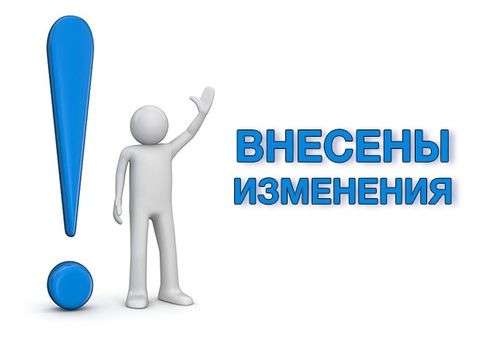 Изменения в законодательстве - 2017 годЯнварьИзменения законодательства в сфере охраны труда, вступившие в силу 1 января 2017 года.3 января 2017 года вступили в силу изменения, уточняющие правила заполнения акта о несчастном случае на производстве .Определен порядок рассмотрения разногласий по вопросам проведения спецоценки условий труда.ФевральИзменена форма декларации соответствия условий труда государственным нормативным требованиям охраны труда.Март1 марта 2017 года введены в действие новые ГОСТы в сфере охраны труда.9 марта 2017 года вступили в силу Типовые нормы бесплатной выдачи специальной одежды, специальной обуви и других средств индивидуальной защиты работникам целлюлозно-бумажного, гидролизного, лесохимического и деревообрабатывающего производств.АпрельУтверждены новые формы документов, применяемых при контроле за уплатой страховых взносов на ОСС от несчастных случаев и профзаболеваний .13 апреля 2017 года вступило в силу Положение о правилах обязательного страхования гражданской ответственности владельца опасного объекта .20 апреля 2017 года введены в действие Правила по охране труда при нанесении металлопокрытий.20 апреля 2017 года введены в действие Правила по охране труда на городском электрическом транспорте .21 апреля 2017 года введены в действие Правила по охране труда при добыче (вылове), переработке водных биоресурсов и производстве продукции из водных биоресурсов.ИюньОпределен порядок осуществления Рострудом госнадзора за соблюдением требований законодательства о специальной оценке условий труда .Уточнен порядок оплаты дополнительных расходов на реабилитацию лиц пострадавших вследствие несчастных случаев на производстве .Утверждена новая годовая статистическая форма для представления сведений о травматизме на производстве и профессиональных заболеваниях (N 7-травматизм), действующая с отчета за 2017 год .Правительством РФ утвержден Перечень заболеваний, препятствующих работе на морских судах, судах внутреннего плавания, а также на судах смешанного (река - море) плавания .Обновлена форма расчета по начисленным и уплаченным страховым взносам на ОСС от несчастных случаев на производстве и профзаболеваний.Утвержден порядок организации и проведения предрейсового контроля технического состояния транспортных средств.ИюльУточнены некоторые вопросы регулирования трудовой деятельности несовершеннолетних.АвгустС 1 августа 2017 года меняются правила возмещения расходов на специальную одежду за счет взносов на производственный травматизм.Внесены изменения в Технический регламент о требованиях пожарной безопасности.6 августа 2017 года введены в действие Правила по охране труда при производстве дорожных строительных и ремонтно-строительных работ..С 10 августа 2017 года ужесточена уголовная ответственность за уклонение от уплаты страховых взносов на ОСС от несчастных случаев на производстве и профзаболеваний28 августа введены в действие Правила по охране труда при использовании отдельных видов химических веществ и материалов.СентябрьУтверждена новая форма N 1-Т (условия труда) «Сведения о состоянии условий труда и компенсациях на работах с вредными и (или) опасными условиями труда», применяемая с отчета за 2017 год.Установлены особенности проведения специальной оценки условий труда медработников, оказывающих психиатрическую и иную медицинскую помощь лицам с психическими расстройствами и расстройствами поведения.В 2018 году при проведении плановых проверок государственные инспекторы труда должны использовать проверочные листы.ОктябрьС 1 октября 2017 года плановые проверки органами государственного пожарного надзора осуществляются с использованием проверочных листов.13 октября 2017 года вступил в силу приказ Ростехнадзора, уточняющий требования к производству сварочных работ на опасных производственных объектах.Утвержден Порядок расследования и учета несчастных случаев с обучающимися во время пребывания в образовательной организации.Ноябрь1 ноября 2017 года введены в действие Правила по охране труда при проведении работ в легкой промышленности.Утверждены формы 107 проверочных листов, которые будут использоваться Рострудом при проведении плановых проверок.Декабрь1 декабря 2017 года вступают в силу Типовые нормы бесплатной выдачи специальной одежды, специальной обуви и других средств индивидуальной защиты работникам авиационной промышленности, утвержденные приказом Минтруда России от 19.06.2017 N 507н.25 декабря 2017 года вступает в силу Приказ Минтруда России от 30.06.2017 N 543н об утверждении особенностей проведения специальной оценки условий труда на рабочих местах водителей городского наземного пассажирского транспорта общего пользования.